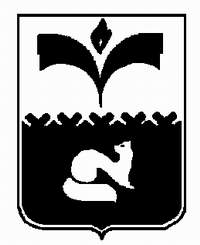 КОНТРОЛЬНО-СЧЕТНАЯ ПАЛАТА  ГОРОДА ПОКАЧИХанты-Мансийский автономный округ–ЮграПРИКАЗот 02.02.2016                                                                                                        № 2О внесении изменений в план работы контрольно-счетной палаты города Покачи на 1-е полугодие 2016 годаВ связи с необходимостью внесения изменений в план работы контрольно-счетной палаты города ПокачиП Р И К А З Ы В А Ю:В соответствии с пунктом 1 части 5 статьи 5 Регламента контрольно-счетной палаты города Покачи, утвержденного приказом председателя контрольно-счетной палаты города Покачи от 04.12.2013 №35 утвердить план работы контрольно-счетной палаты на 1-е полугодие 2016 года (приложение №1).В соответствии с частью 5 статьи 5 Регламента контрольно-счетной палаты города Покачи, утвержденного приказом председателя контрольно-счетной палаты города Покачи от 04.12.2013 №35 предоставить данный план работы главе города и председателю Думы. Разместить план работы контрольно-счетной палаты на официальном сайте Думы города.Контроль за исполнением приказа оставляю за собой.Основание:Статья 5 Регламента контрольно-счетной палаты города Покачи.Председательконтрольно-счетнойпалаты города Покачи                                                               В.А. ШкурихинПриложение к приказу председателя контрольно-счетной палаты города Покачиот 02.02.2016 №2План работы контрольно-счетной палаты города Покачи на 1-е полугодие 2016 года№ п/пОбъект проверкиЦель проведения проверкиПериод исполненияРуководители иОтветственные исполнителиПримечание 1234561. Контрольная деятельность1. Контрольная деятельность1. Контрольная деятельность1. Контрольная деятельность1. Контрольная деятельность1Муниципальное автономное учреждение  «Издательско-полиграфический центр «Медиа».Проверка выполнения муниципального задания за 2013-2015 годы, в том числе: проверка финансово-хозяйственной деятельности по кодам вида финансового обеспечения: 4-субсидии на выполнение государственного (муниципального) задания и 5-субсидии на иные цели.Январь-февраль.Заместитель председателя, инспектор  контрольно-счетной палаты.2Администрация города Покачи.Тематическая проверка «Проверка соблюдения законодательства при назначении, исчислении выплате пенсии за выслугу лет лицам, замещавшим должности муниципальной службы в органах местного самоуправления города Покачи».Январь-февраль.Председатель,инспектор контрольно-счетной палаты.Изменены сроки проведения проверки и состав участников проверки.3Администрация города Покачи, Комитет по управлению муниципальным имуществом администрации города Покачи.«Организация и осуществление контроля за законностью, результативностью (эффективностью и экономностью) использования средств субсидии, выделенной ОАО «ЮТЭК-Покачи» на восстановление, замену, реконструкцию и модернизацию оборудования электросетевого комплекса города Покачи. Контроль за соблюдением установленного порядка управления и распоряжения имуществом, находящимся в арендном пользовании ОАО «ЮТЭК-Покачи.  Проверка целевого и эффективного использования имущества переданного ОАО «ЮТЭК-Покачи по договорам  аренды имущества».Декабрь 2015-февраль 2016.Аудитор, инспекторы контрольно-счетной палаты.Изменения внесены в сроки проведения проверки.4МАОУ ДОД «Центр развития творчества детей и юношества»;МОУ ДОД «Детская музыкальная школа»;МАУ ДО «Детская школа искусств».Проверка выполнения муниципального задания за 2013-2015 годы, в том числе: проверка финансово-хозяйственной деятельности по кодам вида финансового обеспечения: 4-субсидии на выполнение государственного (муниципального) задания и 5-субсидии на иные цели.Февраль-мартЗаместитель председателя, инспектор контрольно-счетной палаты.5МУП КБУ «Сервис».Проверка финансово-хозяйственной деятельности за период 2013-2015 годов.Февраль-мартЗаместитель председателя контрольно-счетной палаты.6МУ «УКС», КУМИ.Проверка целевого и эффективного использования средств, выделенных на реализацию муниципальной программы "Капитальный ремонт объектов муниципальной собственности города Покачи на 2014-2016 годы" за 2015 год.Февраль-мартЗаместитель председателя,инспектор контрольно-счетной палаты.Администрация города Покачи, КУМИ, получатели субсидий.Организация и осуществление контроля за законностью, результативностью (эффективностью и экономностью) использования средств субсидии, выделенной предпринимателям в рамках программы "Поддержка и развитие малого и среднего предпринимательства на территории города Покачи на 2012-2015 годы" за 2012-2015 годы.Контроль за соблюдением установленного порядка предоставления субсидий.Март. Председатель контрольно-счетной палаты.Включена дополнительно.7Внешняя проверка годового отчета «Об исполнении бюджета города Покачи  за 2015 год».Установление законности, полноты и достоверности данных, содержащихся в отчете.Соответствие фактического исполнения  его плановым назначениям. Апрель.Председатель, заместитель председателя, аудитор, инспекторы контрольно-счетной палаты.Изменен состав участников проведения проверки.8МУ «УКС», Администрация города Покачи, КУМИ.Проверка целевого и эффективного использования средств, выделенных на реализацию муниципальной программы "Развитие транспортной системы города Покачи на 2015-2020 годы" за 2015 год.Апрель-май.Заместитель председателя,инспектор контрольно-счетной палаты.9Дума города Покачи.Проверка финансово-хозяйственной деятельности за 2013-2015 годы.Май.Заместитель председателя контрольно-счетной палаты.Изменен состав участников проведения проверки.10Муниципальное автономное учреждение Дом культуры «Октябрь».Проверка целевого и эффективного использования имущества в городском парке отдыха (с проверкой наличия имущества сплошным методом, числящегося по состоянию на 01.05.2016).Май.Заместитель председателя, инспектор контрольно-счетной палаты.Проверка включена дополнительно.11Проверка исполнения бюджета города Покачи  за 1 квартал 2016 год».Установление законности, полноты и достоверности данных, содержащихся в отчете.Соответствие фактического исполнения  его плановым назначениям. Июнь.Инспектор контрольно-счетной палаты.Изменен состав участников проведения проверки.12Осуществление проверок по поручению главы города, председателя Думы города Покачи, обращениям депутатов Думы и запросам постоянных комиссий фракций, иных субъектов которые вправе вносить предложения в план работы КСП города Покачи.Реализация принципа рациональности распределения трудовых, финансовых, материальных и иных ресурсов, направляемых на обеспечение выполнения задач и функций КСП.По мере поступления в КСП.Председатель, заместитель председателя, инспекторы контрольно-счетной палаты.2. Экспертно-аналитическая деятельность.2. Экспертно-аналитическая деятельность.2. Экспертно-аналитическая деятельность.2. Экспертно-аналитическая деятельность.2. Экспертно-аналитическая деятельность.Содержание мероприятийЦель проведенияПериод исполненияОтветственные исполнители1МКУ «АСС».Аудит в сфере закупок товаров, работ, услуг за 2015 год.Январь-февраль.Аудитор, инспекторконтрольно-счетной палаты.Отменена.2ООО «Аквалидер».Анализ финансовых показателей значимых статей расходов включенных в необходимую валовую выручку ООО «Аквалидер» за 2013, 2014, 2015 годы.Январь-февраль.Инспектор контрольно-счетной палаты.3Комитет по управлению муниципальным имуществом администрации города   Покачи.Аудит в сфере закупок товаров, работ, услуг за 2015 год.Март.Аудитор контрольно-счетной палаты.Изменены сроки  проведения проверки и состав исполнителей.4Администрация города ПокачиАудит в сфере закупок товаров, работ, услуг за 2015 год.Апрель-май.Аудитор, инспектор контрольно-счетной палаты.Отменена. 5Муниципальное автономное учреждение «Многофункциональный центр».Аудит в сфере закупок товаров, работ, услуг за 2015 год.Май-июнь.Аудиторконтрольно-счетной палаты.Изменен состав исполнителей.6Проверка исполнения представлений по результатам проведенных контрольных мероприятий во 2-м полугодии 2015 года. Контроль качества проведенных мероприятий.Январь-июнь.Заместитель председателя, специалисты контрольно-счетной палаты.7Экспертиза проектов «О внесении изменений в решение Думы города Покачи «О бюджете города Покачи на 2016 год».Реализация полномочия по предварительному контролю при планировании бюджетных расходов.Январь-июнь.Председатель,  заместитель председателя, аудитор, инспекторы  контрольно-счетной палаты.8Подготовка заключений на проекты муниципальных правовых актов по вопросам, находящимся в компетенции контрольно-счетной палаты в соответствии с регламентом контрольно-счетной палаты.Реализация полномочия по финансовой экспертизе проектов муниципальных правовых актов.Январь-июнь.Председатель,  заместитель председателя, аудитор, инспекторы  контрольно-счетной палаты.3. Организационная деятельность3. Организационная деятельность3. Организационная деятельность3. Организационная деятельность3. Организационная деятельностьСодержание мероприятийЦель проведения мероприятияСрок исполненияОтветственный исполнитель1Разработка стандарта проведения внешней проверки отчета об               исполнении бюджета города Покачи.Регламентация методов проверки отчета об исполнении бюджета города Покачи и оценки качества проведенного контрольного мероприятия.До 10 марта 2016 года.Заместитель председателя контрольно-счетной палаты.2Разработка стандартов организационной деятельности контрольно-счетной палаты.Нормативное регулирование деятельности работников КСП по планированию деятельности и отчетности о ее результатах в целях контроля качества выполняемых процедур.Январь-март.Председатель контрольно-счетной палаты3 Составление плана работы на второе полугодие 2016 годаОрганизация работы КСП во втором полугодии.Июнь. Председатель контрольно-счетной палаты4Прием граждан по личным вопросам.Реализация прав граждан на обращения в органы местного самоуправления. Январь-июнь.Председатель контрольно-счетной палаты5Рассмотрение обращений граждан.Реализация прав граждан на обращения в органы местного самоуправления.Январь-июнь.Председатель, заместитель председателя, инспекторы контрольно-счетной палаты6Составление классификатора нарушений и порядка его применения.Составление отчетности для внутренних и внешних пользователей информации.Апрель. Председатель, заместитель председателя, аудитор, инспекторы  контрольно-счетной палаты.7Мониторинг муниципальных правовых актов регламентирующих деятельность КСП и приведение их в соответствие действующему.законодательству и друг другу.Актуальность, достаточность и применимость НПА регламентирующих деятельность КСП.Январь-июнь.Председатель, заместитель председателя, аудитор, инспектор  контрольно-счетной палаты.8Утверждение результатов контрольных и экспертно-аналитических мероприятий.Контроль качества проведенных специалистами КСП мероприятий.По мере подготовки актов и заключений.Председатель контрольно-счетной палаты.9Ведение реестра нарушений предписаний и представлений.Контроль выполнения предписаний и представлений объектами проверок.Постоянно. Председатель контрольно-счетной палаты.4. Информационная деятельность4. Информационная деятельность4. Информационная деятельность4. Информационная деятельность4. Информационная деятельность1Подготовка и представление в Думу города, главе города и прокуратуру информации о результатах проведенных контрольных мероприятий.Организация взаимодействия  с основными пользователями результатов деятельности КСП.Январь-июнь.Заместитель председателя, специалисты контрольно-счетной палаты.2Подготовка информации о результатах работы контрольно-счетной палаты за 1-й квартал 2016 года. Реализация контрольных функций органами местного самоуправления и населением города за деятельностью КСП.Май. Заместитель председателя, специалисты контрольно-счетной палаты.3Подготовка отчета о работе контрольно-счетной палаты за 2015 год.Реализация контрольных функций органами местного самоуправления и населением города за деятельностью КСП.Март. Председатель, заместитель председателя,специалисты контрольно-счетной палаты.4Подготовка плана работы контрольно-счетной палаты на 2-е полугодие 2016 года.Организация деятельности КСП во втором полугодии.Май.Председатель, заместитель председателя, специалисты контрольно-счетной палаты.5Подготовка и предоставление письменных ответов на запросы органов местного самоуправления по вопросам, входящим в компетенцию контрольно-счетной палаты.По мере поступления в контрольно-счетную палату.Председатель, заместитель председателя, специалисты контрольно-счетной палаты.